Course Diagram SymbolsUse these symbols to build your own course diagrams, each one can be copied and pasted to create your clubs Sailing Instructions.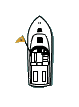 Change colours of symbols/buoys to suit marks as needed.Black band can be placed over mark if required also.